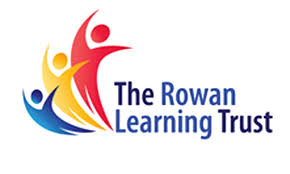 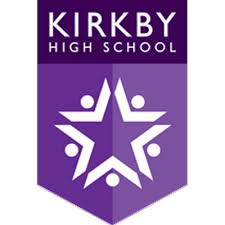 Messages In this document, you will find the messages that have been sent home to parents/ carers, with the most recent at the top.DateMessage to ParentsWednesday 3rd March 2022Good evening. This week I have been celebrating student attendance during assemblies. Tomorrow I will be celebrating with our year 10. This will see our final winners of our attendance prize being drawn and the launch of our new attendance competition "Be Determined, Be Kind" Students who improve attendance or sustain their 100% attendance will be placed in a draw for a prize that will help them get to school on time!! Please help #ChildName enter our draw by getting them to school tomorrow. The competition starts now. See you all tomorrow (8.38)  Mr McKendrickMonday 28th February 2022Good evening. There is now no legal requirement to self-isolate following a positive test. However, adults and children who test positive will continue to be advised to stay at home and avoid contact with other people for at least 5 full days, and then continue to follow the guidance until they have received 2 negative test results on consecutive days. We would therefore ask that you continue to keep your child at home if they are displaying any Covid symptoms until they are able to take a test. We will keep the situation under review and notify you of any changes. Thank you for your continued support. Mrs DobsonSunday 27th February 2022Good afternoon. We are looking forward to welcoming all our students back tomorrow following our half term. Students should arrive at school before 8.45am ready for the day ahead with no make-up or jewellery and wearing full school uniform including having their school bag. During this week in assembly students will discuss the importance of being kind and attendance to school. 95% attendance is the same as 45 missed hours of learning. Please support #ChildName in their education by making them attend every day. Mr McKendrickFriday 18th February 2022Dear Parents/Carers. All Year 8 children are being offered the HPV vaccination by the Knowsley Immunisation Team, which protects against a range of HPV related cancers. This is a two dose programme and by completing the consent form you are consenting to both doses. Can we kindly ask that if you do not wish your child to receive this vaccine you complete the consent form indicating your decline to avoid any further follow up correspondence from our service. To complete the form, please click the following link: https://econsent.merseycare.nhs.uk/ . If you wish to change your decision at any time after submitting your form, you must contact the immunisation service. Thank you. Mr. Durrant Tuesday 15th February 2022Good evening. Tomorrow in form class, year 11 tutors will be updating students with their attendance and eligibility for the school prom. Students must have good attendance to qualify. Attendance is especially important at this time in their final year and high attendance will have a positive impact on GCSE results. Our prom letter has been updated to extend the opportunity to pay the deposit. Please select the link at the bottom of this message to view the letter on our website. Kind regards, Mr McKendrickTuesday 15th February 2022Good evening. Only  3 days to go in our attendance competition and there is still time for #ChildName to be entered if they are not already. All they have to do is sustain their 100% record or improve their attendance compared to last half term. If you need any support with attendance please contact us on 0151 4778710. DID YOU KNOW - A student who ends the school year on 90% attendance will have missed around four weeks of school. Mr McKendrickWednesday 9th February 2022Good evening. We are pleased to inform you that our Prom will take place at Aintree Racecourse on Thurs 30th June.  Information about Prom, our ‘Passport to Prom’ and payment information is available on our school website under recent updates on our homepage. Can I draw your attention to the need for good attendance to be able to qualify for prom. Please continue to support #ChildName by ensuring they attend school each day. Kind regards, Miss GillMonday 7th February 2022Good evening. Our attendance competition "Refresh and Refocus" is well underway with students having the chance to win cinema tickets and a treat for themselves and friend. All they have to do is improve their attendance this term compared to last term or sustain their 100% attendance. Well over 60% of our students are currently in the draw to win. From tomorrow if your child is late to school they will spend reflection time during lunch with our attendance team. If you need any help with attendance please contact 0151 4778710. Students have missed enough learning over the past 2 years, lets help them to not miss any more. Thanks for your support, McKendrickWednesday 2nd February 2022Good evening. Tomorrow morning Mr Durrant will be conducting an important assembly for year 7, 8, 10 and 11 regarding our standards fortnight. Year 9 will attend a careers assembly. Please continue to support our push on standards by ensuring that #ChildName attends school, on time for the assembly, in full uniform including school shoes and a school bag. Thanks for your continued support. Mr McKendrick. Don't be late, be here for 8.38Tuesday 1st February 2022Good evening. Tomorrow, in form class, students will be discussing the positive awards that they have earned. 96% of all awards on classcharts at the moment are positive showing that the vast majority of students are following the Kirkby Code. Please help #ChildName to be on time tomorrow to celebrate their success. Remember, from Monday, #ChildName will complete reflection time at lunch if he/she is late to school. If you need help with attendance or punctuality, please contact our attendance team on 0151 477 8710. Kind regards, Mr McKendrick. Don’t be late, be here for 8.38.Monday 31st January 2022Good evening.  Today students in year 7, 8, 10 and 11 received a whole school assembly from Mrs Turner outlining the impact standards have on progress. Year 9 had an options and careers assembly. Thank you for your ongoing support regarding our high standards May I take this opportunity to remind you of the following.1)            Good attendance and punctuality to school is a basic expectation. From next Monday students who are late to school, without an acceptable reason, will complete reflection time with our attendance mentors during their lunch time. Students with low attendance may not meet the required criteria for end of year rewards and trips such as the year 11 prom.2)            Mobile devices are not to be used in our school. If, on a rare occasion, we need to confiscate a device the student’s parent/carer will need to collect it from reception.Thanks again for all your support. Mr McKendrick.Wednesday 26th January 2022Good evening. Following government guidance, from tomorrow, masks in school are no longer mandatory meaning that students do not have to wear a mask in any part of our school. If your son/daughter wishes to continue wearing a mask, we will support that decision. Can I remind all parents and carers that students are not allowed to use their mobile phone while in school? If your son/daughter messages you during school time, please let us know so that we can support. On the rare occasion that a student is taken to our reset room, their mobile phone will be removed from them and given back when they exit the room. Thanks again for all your support. Mr McKendrickMonday 24th January 2022Good morning. Due to a change in Covid-19 restrictions, there will now be an Options presentation on the evening from Mrs Conefrey and Mrs Kenny for parents and carers in the lecture theatre at 4.30pm and 5.30pm. The school Careers advisor Carol Doyle will also be available on the evening. Kind regards, Mrs KennyThursday 20th January 2022Good afternoon. Following on from parental feedback regarding the requirements to update the ParentApp, all electronic messages will now be sent via text message. Please ensure that school has your most up-to-date contact number to ensure that you receive these important messages. Thank you. Mr. DurrantThursday 20th January 2022Good morning. Following the announcement yesterday by the government, students are no longer required to wear masks in the classroom from today; however, students will still be able to do so if they wish. Masks in communal areas are still mandatory until next Thursday and school will continue to provide masks. This is guidance issued by the government to all schools. Thank you. Mr. Durrant.Thursday 20th January 2022Good morning. We look forward to welcoming you to the very last parents' evening for #ChildName at Kirkby High School. During the evening you will be able to discuss how best to prepare for final exams and current progress with our teachers. Please bring #ChildName with you to the parents' evening and arrive during the time you specified when you returned the reply slip. We advise that, unless exempt, you wear a face covering while in the building and take a lateral flow test before attending where possible. Please continue to support #ChildName to attend school every day during this very important period in their education. Kind regards. Mr McKendrickThursday 20th January 2022Good morning. Following the announcement yesterday by the government, students are no longer required to wear masks in the classroom from today; however, students will still be able to do so if they wish. Masks in communal areas are still mandatory until next Thursday and school will continue to provide masks. This is guidance issued by the government to all schools. Thank you. Mr. Durrant.Tuesday 18th January 2022Good afternoon. This a reminder that, if for any reason, you need to contact your son/daughter that you should call reception and not their mobile phone. Mobile devices are expected to be switched off during the school day. Our receptionists will be very happy to assist with any messages to students. Please continue to send #Childname to school each day, even if they are feeling slightly under the weather. Missed days means missed learning and, therefore, lower grades. If you need any help with attendance, please contact our attendance team on 01514778710. Thanks, Mr McKendrick.Tuesday 18th January 2022Good afternoon. This is a reminder regarding the year 11 parents evening on Thursday. You should now have returned your reply slip stating the time block that you will be attending. We ask that, unless exempt, you wear a mask during the parents evening. During the evening you will be provided with #Childname's attendance as well as their academic performance. High attendance is an expectation at Kirkby High School. Students with low attendance will not make the progress and grades that they deserve, and they will also not qualify to attend our school prom at the end of the year. If you require any help with attendance or the parents evening, please email admin@kirkbyhighschool.net.Friday 7th January 2022Good afternoon. It was great to see our students returning to school today following our Christmas break. Attendance to school is statutory meaning that you must send your child to school every day unless they have tested positive or are extremely ill. Every missed day is 5 hours of missed learning and chances missed to see friends. We look forward to seeing all students again, bright and early on Monday morning. Mr McKendrick (Don’t be late, be here for 8.38)Thursday 6th January 2022Good afternoon. As you are aware students, who are not exempt, are now expected to wear face masks in both communal areas and classrooms. We have a list of students who were previously exempt from wearing a mask. If your son/daughter has recently become exempt from wearing a mask can you, please email admin@kirkbyhighschool.net to let us know so that we can add them to our list. We look forward to welcoming all students back tomorrow in full school uniform with no nails/make up and a school bag that is big enough to carry an A4 folder. Mr McKendrick (Don't be late, be here for 8.38)Tuesday 4th January 2022Good afternoon. As you are no doubt aware, the new strain of COVID appears to be more infectious than previous strains and it is therefore vitally important that as many students as possible test prior to the whole school return on Friday 7th January to reduce transmission and ensure that school experiences minimum disruption to learning. If you would like your child tested on-site on Thursday 6th January, please complete the short consent form before 7pm tomorrow if you have not already done so by clicking the following link: https://forms.office.com/r/9ZmW6YC7CD. From Friday, students will also be required to wear masks in classrooms in addition to communal areas. We look forward to seeing #ChildName on Friday and we ask you to reinforce our high expectations and ensure that your child returns to a positive start. Students are expected to be in full school uniform with a bag large enough to fit an A4 folder inside and must not wear earrings, false nails or eyelashes. Mr. Durrant.Tuesday 4th January 2022Good afternoon. As you are no doubt aware, the new strain of COVID appears to be more infectious than previous strains and it is therefore vitally important that as many students as possible test prior to the whole school return on Friday 7th January to reduce transmission and ensure that school experiences minimum disruption to learning. If you would like your child tested on-site on Thursday 6th January, please complete the short consent form before 7pm tomorrow if you have not already done so by clicking the following link: https://forms.office.com/r/9ZmW6YC7CD. From Friday, students will also be required to wear masks in classrooms in addition to communal areas. We look forward to seeing #ChildName on Friday and we ask you to reinforce our high expectations and ensure that your child returns to a positive start. Students are expected to be in full school uniform with a bag large enough to fit an A4 folder inside and must not wear earrings, false nails or eyelashes. Mr. Durrant.Wednesday 15th December 2021We are in our final stages of the "Switch it Up" attendance competition where students have the chance to win a Nintendo Switch. Students with the most improved attendance or 100% attendance will be placed in our draw on Tuesday. Please continue to support #Childname to attend school every day on time. Throughout this week, in some subjects, students are completing and receiving feedback from Christmas testing, so it is important that they attend every day. Kind regards, Mr McKendrickFriday 10th December 2021It is with regret that we have decided to change plans for the careers fair in school on Monday 13th December. Please be advised that parents and carers will no longer be able to attend the careers fair on Monday.  This decision has been made due to the increased restrictions nationally and in view of the government moving to plan B as infection rates of Covid-19 are once again rising. Students in years 9 to 11 will have the chance to experience the careers fair during the school day and all students can visit from 3 - 4.30pm after school on Monday. Apologies for any inconvenience this decision may cause.
Mrs KennySunday 28th November 2021Good evening. Government guidance now states, "Face coverings should be worn in communal areas in all settings by staff, visitors and pupils or students in year 7 and above, unless they are exempt" This guidance starts from Tuesday 30th November. Where possible we would like students, who are not exempt to begin wearing their face covering from tomorrow. We are aware that in some cases this may not be possible, and we will supply a face mask where we can. Please ensure that #Childname follows this guidance by making sure they have a plain face mask from Tuesday. Students should continue to wear a face mask on public transport. I look forward to seeing all students bright and early tomorrow morning. Mr McKendrickFriday 24th September 2021Dear Parents/carersThis autumn all children aged 12 to 15 years are being offered the first dose of the COVID-19 vaccination.Vaccinating children should help to reduce the need for children to have time off school and to reduce the risk of spread of COVID-19 within schools. The COVID-19 vaccination programme in secondary schools will therefore provide protection to children who are vaccinated and help to reduce disruption to face to face education this winter.Please click on the below to see further information from the Immunisation team and access your child’s electronic consent form.We kindly request you could complete this before Midnight Sunday 26/09/2021 to support campaign planninghttps://forms.merseycare.nhs.uk/covid-19-vaccination/Thursday 16th September 2021Good evening. Tomorrow morning our form tutors will be delivering some really exciting news about a reward we will be giving out for high attendance at Kirkby High School. Please make sure that #ChildName is in school on time to find out how to enter the competition. You have to be in to win!!. Mr McKendrick #8.38Tuesday 7th September 2021Good afternoon. All students must attend school with a bag that is large enough to fit an A4 folder inside. Students were informed yesterday and today that from Wednesday 8th September, anyone arriving to school with a small bag that does not fit an A4 folder inside will have this confiscated and returned to them at the end of the day. We would appreciate your support in ensuring #ChildName has an appropriate school bag. Thank you. Mr. Durrant.